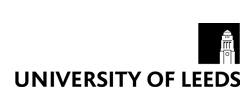 Human ResourcesPromotion application form for support and professional and managerial staff (all grades)Section 1: Personal DetailsSection 2: Promotion detailsSection 3: Evidence summarySection 4: DeclarationSection 5: Verification – To be completed by your Head of School/ServiceSection 6: For completion by your Human Resources ManagerIf you need a copy of this application form in an alternative format (e.g.large print), please contact the Promotions team on extension 35775 or email promotions@leeds.ac.ukBefore completing this form, please read through the promotions process, which can be found on the HR website.Completing the formPlease read through the criteria guidance which gives further details about each criteria and examples to guide you in the right direction.All the promotion criteria can be found at http://hr.leeds.ac.uk/promotion_criteria Please complete sections 1 to 4 of the application form in black ink or type. If you are applying to grade 10, you should also submit your CV with your application.Submitting your formWhen completed, please forward to your local HR team who will send it to your Head of School/Service for verification (section 6). Once verified, your application will be returned to your HR team for a final check before it is sent to Promotions team, Central HR who will organise your panel.  Please do not submit any other documents to support your application unless your panel requests further information. Staff numberStaff numberStaff numberTitle Forename(s)SurnameSurnameKnown as: Telephone number (work)Telephone number (work)Telephone number (work)Telephone number (work)Email address (work)Email address (work)Email address (work)Email address (work)School/Institute/ServiceSchool/Institute/ServiceSchool/Institute/ServiceSchool/Institute/ServiceFaculty/ServiceFaculty/ServiceFaculty/ServiceFaculty/ServiceCurrent job titleCurrent grade and salaryCurrent fte (e.g. 60%fte)Date of appointment to current postApplication for promotion to gradePlease tick if you have applied for promotion in the last 12 months.  Normally, your application will not be considered if you have applied for promotion in the last 12 months, please speak to your HR Manager or Officer before completing your application.  Please tick if you have applied for promotion in the last 12 months.  Normally, your application will not be considered if you have applied for promotion in the last 12 months, please speak to your HR Manager or Officer before completing your application.  Grade 3 criteria is split into 3 sections and all the other grades are split into two sections, A and B. Please address all the criteria in section A and the required number from section B (and section C for grade 3). The number of section B criteria does vary with each grade so please check the criteria carefully.Grade 3 criteria is split into 3 sections and all the other grades are split into two sections, A and B. Please address all the criteria in section A and the required number from section B (and section C for grade 3). The number of section B criteria does vary with each grade so please check the criteria carefully.Grade 3 criteria is split into 3 sections and all the other grades are split into two sections, A and B. Please address all the criteria in section A and the required number from section B (and section C for grade 3). The number of section B criteria does vary with each grade so please check the criteria carefully.Grade 3 criteria is split into 3 sections and all the other grades are split into two sections, A and B. Please address all the criteria in section A and the required number from section B (and section C for grade 3). The number of section B criteria does vary with each grade so please check the criteria carefully.Grade 3 criteriaGrade 3 criteriaGrade 3 criteriaGrade 3 criteriaThis grade has 3 sections - A, B and C. Please address all the criteria in section A, choose one of the criterion from section B and one of the criterion from section C.This grade has 3 sections - A, B and C. Please address all the criteria in section A, choose one of the criterion from section B and one of the criterion from section C.This grade has 3 sections - A, B and C. Please address all the criteria in section A, choose one of the criterion from section B and one of the criterion from section C.This grade has 3 sections - A, B and C. Please address all the criteria in section A, choose one of the criterion from section B and one of the criterion from section C.Please tick which of additional criteria you are evidencingPlease tick which of additional criteria you are evidencingPlease tick which of additional criteria you are evidencingPlease tick which of additional criteria you are evidencingSection BSection BB1B2Section BSection BSection CSection CC1C2Section CSection CGrades 4 – 10 criteriaGrades 4 – 10 criteriaGrades 4 – 10 criteriaGrades 4 – 10 criteriaPlease state below which criteria from section B you are evidencing.Please state below which criteria from section B you are evidencing.Please state below which criteria from section B you are evidencing.Please state below which criteria from section B you are evidencing.ExampleCriteriaCriteriaCriteriaGrade 7B2, B6, B8B2, B6, B8B2, B6, B8Section B criteriaSection B criteriaSection B criteriaGrade 4Grade 5Grade 6Grade 7Grade 8Grade 9Grade 10Please use this space to describe how you meet the criteria that you are addressing. You can use evidence from your previous roles at the University and from those external to the University.Please provide evidence for all the criteria in section A and for your chosen criteria in section B (and C for grade 3). You may find it easier to have each of the criteria as a heading and provide your evidence underneath each one. Your evidence can demonstrate more than one criterion and if you wish to combine two or more criteria and address these with a single answer please specify this.Please limit your evidence to 6 sides of A4 (no more than 4000 words).Evidence Note: cells will expand as you type.Please tick to confirm that all the information contained in your application is true and accurate and that you operate in line with the University’s values and standardsEnter date that you sent your application to your HR teamYou may wish to consult with other relevant people and with your HR Manager. You may also wish refer to the verifiers’ guidance available on the HR websiteYou may wish to consult with other relevant people and with your HR Manager. You may also wish refer to the verifiers’ guidance available on the HR websitePlease tick to confirm:that the criteria addressed by the applicant fit with the Faculty/School/Service strategy and are appropriate to the agreed rolethat you have considered the evidence provided about the activities currently being undertaken by the applicant and they provide a full and accurate representation in the context of the requirements of the higher grade.that you believe that the responsibility, autonomy and complexity of the role are reflected accurately throughout the application.that any comments you have made on the application are clearly marked as your own and have been fed back to the applicant.that the applicant operates in line with the University values and standards. If concerns have been raised, please speak to your Faculty/Service HR Manager.If you are unable to verify any of the above or would like to comment on any workload agreements, please give further details.If you are unable to verify any of the above or would like to comment on any workload agreements, please give further details.If emailing application, no signature is required.Please send the verified application to your Faculty/Service HR ManagerIf emailing application, no signature is required.Please send the verified application to your Faculty/Service HR ManagerPlease tick to confirm the following:Please tick to confirm the following:Financial approval has been given /finance are aware of the promotion for planning purposes (if applicable)Financial approval has been given /finance are aware of the promotion for planning purposes (if applicable)The applicant has addressed the correct grade criteria, and filled in all relevant sections of the formThe applicant has addressed the correct grade criteria, and filled in all relevant sections of the formPlease suggest the faculty/service members of the promotions panelPlease suggest the faculty/service members of the promotions panelPlease suggest the faculty/service members of the promotions panelChair: Dean/Head of School/Service (or nominee)School/Service representative:HR Manager/Officer (or nominee)Notes:Notes:Notes:If emailing application, no signature is required.Please pass the completed form with supporting documents to the Promotions team to arrange the panel.If emailing application, no signature is required.Please pass the completed form with supporting documents to the Promotions team to arrange the panel.If emailing application, no signature is required.Please pass the completed form with supporting documents to the Promotions team to arrange the panel.